„EPSTURS“ D.O.O.Broj: 3030Datum: 25.07.2013.BeogradUGOVOR O POSLOVNOJ SARADNJIZaključen između:Privredno društvo za organizaciju odmora i rekreacije radnika i ugostiteljstvo i turizam „EPSTURS“ D.O.O. Beograd, Vojvode Stepe 412a, koga zastupa direktor Radovan Perović, dipl. Ecc., tekući rn: 265-1100310005079-41 kod raiffeisen banke, PIB: 101514656, licenca OTP 195/2010 (u daljem tekstu „EPSTURS“) iSindikalne organizacije „Rudnik i Termoelektrana Gacko“, Industrijska zona bb, Gračanica Gacko, Republika Srpska BiH, JIB     4401001560114   , tekući račun IBAN BA 395520203340156641   kod    Hipo Alpe Adria    banke iz   Banja Luke , koga zastupa predsednik Sindikata Željko Tepavčević (u daljem tekstu Gacko).Ugovorene strane su se sporazumele u sledećem:Član 1.EPSTURS se obavezuje da će omogućiti radnicima zaposlenim u „R i TE“ Gacko odnosno članovima Sindikata KORISNIKA USLUGA i članovima njihovih porodica (u daljem tekstu zaposleni), da koriste usluge u objektima „Epsturs“-a po uslovima predviđenim ovim ugovorom u 2013. godini.KORISNIK se obavezuje da za iskorišćene usluge plati EPSTURS-u ugovorenu cenu.Član 2.GACKO se obavezuje da će pre prodaje aranžmana kontaktirati EPSTURS radi provere slobodnih kapaciteta.EPSTURS se obavezuje da zaposlenim koje uputi GACKO stavi na korišćenje smeštajni kapacitet u:TC Budva u Budvi:Aparthotelu Vile Park** - ½, 1/3 i ¼ studii i apartmani sa uslugom na bazi polupansiona i najmaVila „Ksenija“** - ½ studiiTC Jezero:Hotel Jezero** - ½, 1/3 i ¼ sobe na bazi punog pansiona i polupansionaEPSTURS i GACKO su se dogovorili da cena korištenja usluga u Turističkom centru u Budvi i TC Jezero iznosi:Član 3.GACKO će usluge iz člana 2. Plaćati EPSTURS-u na 6 (šest) jednakih mesečnih rata.Član 4.Cena usluga iz Člana 2. Koja se odnosi na TC Budva ne obuhvata boravišnu taksu i osiguranje koju plaća zaposleni na recepciji aparthotela Vile Park**Prazan ležaj u TC Budva se doplaćuje 40% osnovne cene kod usluga polupansiona i 50% od osnovne cene kod usluge najma.Cena usluga iz Člana 2. Koja se odnosi na TC Jezero ne obuhvata boravišnu taksu i osiguranje, koje se plaća na licu mesta.Zaposleni koristiće usluge po sledećim uslovima:Deca do 2 godine ne plaćaju usluge (bez ležaja i ishrane)Deca od 2 do 12 godina plaćaju 70% od cene ako koriste poseban ležaj, odnosno 50% od osnovne cene ako dele ležaj.EPSTURS je dužan da radniku GACKA izda vaucher najkasnije 3 dana pre početka korišćenja usluga.Član 5.U slučaju da GACKO ne izvršava ugovorene obaveze, EPSTURS može jednostrano da otkaže ugovor i pre isteka roka na koji je zaključen, odnosno može da uskrati GACKU dalje korišćenje.Član 7.Ugovorene strane su saglasne da eventualne sporove reše sporazumno. U slučaju da se sporazum ne može postići ugovara se nadležnost suda u Beogradu.Član 8.Ugovor je sačinjen u 4 (četri) istovetna primerka, od kojih su po 2 (dva) za svaku ugovorenu stranu.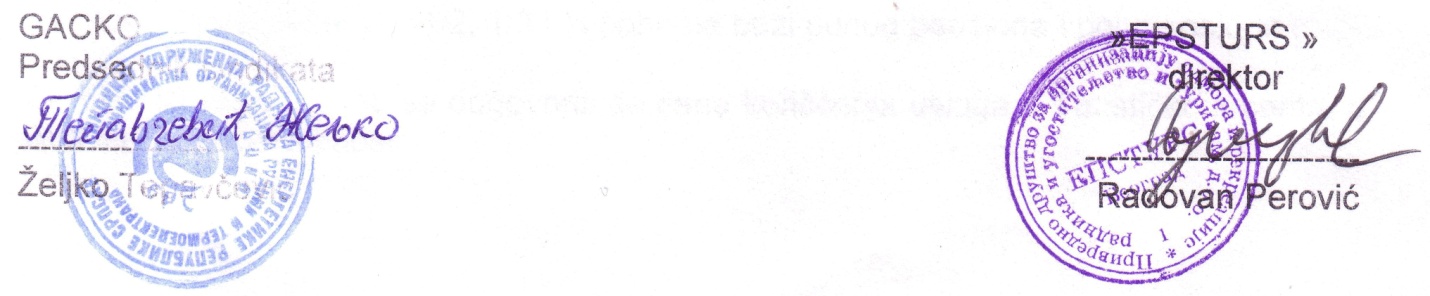 Aparthotel Vile Park**                 - usluga polupansion                               22,00 evraAparthotel Vile Park**                 - usluga najam                                         12,00 evraVila „Ksenija“**                            - usluga polupansion                               22,00 evraVila „Ksenija“**                            - usluga najam                                         12,00 evraHotel Jezero**                             - usluga punpansion                                19,00 evraHotel Jezero**                             - usluga polupansion                               16,00 evra